Curriculum Overview for Core PEYear 9Half Term 3: Rotation of SportsSubstantive Knowledge:Football:Dribbling at speed and under pressure.Turning when under pressure.A range of passing skills in different scenarios.Decision Making/Keeping possessionAdapting their shooting technique to adjust for movement of ball.Defending tactics- Jockeying/ directing player Creating space/ moving into space in larger games.Using width and depth to develop tactics.Badminton:Serving both high and low to various parts of the courtOverhead clear and drop shot. Building on accuracy from Year 8.Net shots – lift and dropIntroduction of power and placementFootworkLeadership:Sports LeadershipSpaceTimeEquipmentPeopleCommunicationOrganisationResponsibilityLeadership style – autocratic, democratic, laissez faireDisciplinary Knowledge:Football:Pupils to perform skills within drills, conditioned games, small sided game/mini tournaments.Leadership opportunitiesOfficiatingEvaluating performanceCommunication and teamworkBadminton:Pupils to perform skills within drills, conditioned games, singles and doubles matchesLeadership opportunitiesOfficiatingEvaluating performanceCommunication and teamworkSelection of shot to meet the demands of a gameLeadership:Pupils will take part in a range of sessions lead by the teacher, which focus on the different areas of leadershipPupils will lead small parts of sports sessions to their peersPupils will plan and deliver a session to lead to the Primary School.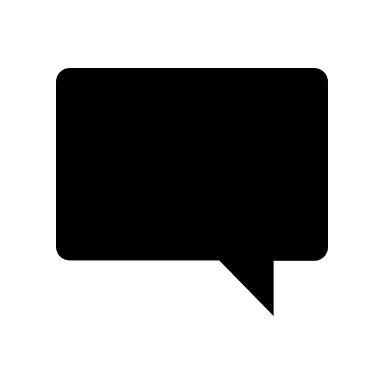 Football:PressDiagonalThrough ballCross fieldIn behindOne- twoTrianglesDrillJockeyDirectMovementWingsAway from goalSpaceAttackdefendHalf Term 3: Rotation of SportsSubstantive Knowledge:Football:Dribbling at speed and under pressure.Turning when under pressure.A range of passing skills in different scenarios.Decision Making/Keeping possessionAdapting their shooting technique to adjust for movement of ball.Defending tactics- Jockeying/ directing player Creating space/ moving into space in larger games.Using width and depth to develop tactics.Badminton:Serving both high and low to various parts of the courtOverhead clear and drop shot. Building on accuracy from Year 8.Net shots – lift and dropIntroduction of power and placementFootworkLeadership:Sports LeadershipSpaceTimeEquipmentPeopleCommunicationOrganisationResponsibilityLeadership style – autocratic, democratic, laissez faireDisciplinary Knowledge:Football:Pupils to perform skills within drills, conditioned games, small sided game/mini tournaments.Leadership opportunitiesOfficiatingEvaluating performanceCommunication and teamworkBadminton:Pupils to perform skills within drills, conditioned games, singles and doubles matchesLeadership opportunitiesOfficiatingEvaluating performanceCommunication and teamworkSelection of shot to meet the demands of a gameLeadership:Pupils will take part in a range of sessions lead by the teacher, which focus on the different areas of leadershipPupils will lead small parts of sports sessions to their peersPupils will plan and deliver a session to lead to the Primary School.Badminton:ServeFlickLiftTrajectoryPowerPlacementClearDrop shotMovementChasseHalf Term 3: Rotation of SportsSubstantive Knowledge:Football:Dribbling at speed and under pressure.Turning when under pressure.A range of passing skills in different scenarios.Decision Making/Keeping possessionAdapting their shooting technique to adjust for movement of ball.Defending tactics- Jockeying/ directing player Creating space/ moving into space in larger games.Using width and depth to develop tactics.Badminton:Serving both high and low to various parts of the courtOverhead clear and drop shot. Building on accuracy from Year 8.Net shots – lift and dropIntroduction of power and placementFootworkLeadership:Sports LeadershipSpaceTimeEquipmentPeopleCommunicationOrganisationResponsibilityLeadership style – autocratic, democratic, laissez faireDisciplinary Knowledge:Football:Pupils to perform skills within drills, conditioned games, small sided game/mini tournaments.Leadership opportunitiesOfficiatingEvaluating performanceCommunication and teamworkBadminton:Pupils to perform skills within drills, conditioned games, singles and doubles matchesLeadership opportunitiesOfficiatingEvaluating performanceCommunication and teamworkSelection of shot to meet the demands of a gameLeadership:Pupils will take part in a range of sessions lead by the teacher, which focus on the different areas of leadershipPupils will lead small parts of sports sessions to their peersPupils will plan and deliver a session to lead to the Primary School.Sports Leadership:SpaceTimeEquipmentPeopleCommunicationOrganisationResponsibilityLeadership style – autocratic, democratic, laissez faireHalf Term 3: Rotation of SportsSubstantive Knowledge:Football:Dribbling at speed and under pressure.Turning when under pressure.A range of passing skills in different scenarios.Decision Making/Keeping possessionAdapting their shooting technique to adjust for movement of ball.Defending tactics- Jockeying/ directing player Creating space/ moving into space in larger games.Using width and depth to develop tactics.Badminton:Serving both high and low to various parts of the courtOverhead clear and drop shot. Building on accuracy from Year 8.Net shots – lift and dropIntroduction of power and placementFootworkLeadership:Sports LeadershipSpaceTimeEquipmentPeopleCommunicationOrganisationResponsibilityLeadership style – autocratic, democratic, laissez faireDisciplinary Knowledge:Football:Pupils to perform skills within drills, conditioned games, small sided game/mini tournaments.Leadership opportunitiesOfficiatingEvaluating performanceCommunication and teamworkBadminton:Pupils to perform skills within drills, conditioned games, singles and doubles matchesLeadership opportunitiesOfficiatingEvaluating performanceCommunication and teamworkSelection of shot to meet the demands of a gameLeadership:Pupils will take part in a range of sessions lead by the teacher, which focus on the different areas of leadershipPupils will lead small parts of sports sessions to their peersPupils will plan and deliver a session to lead to the Primary School.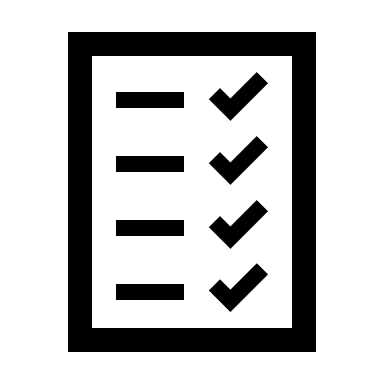 Pupils to have a formal practical assessment at the end of the unit.